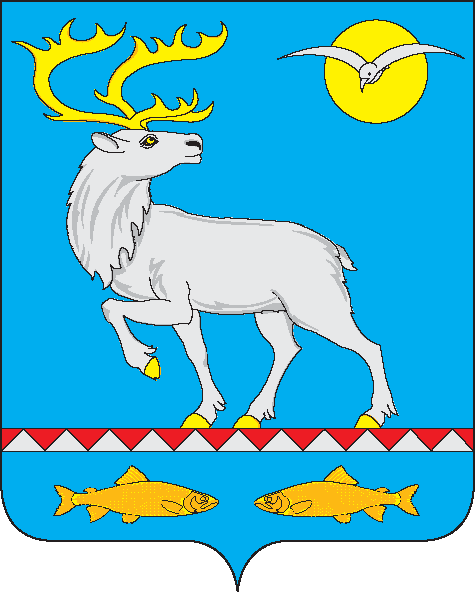 АДМИНИСТРАЦИЯГОРОДСКОГО ПОСЕЛЕНИЯ БЕРИНГОВСКИЙПОСТАНОВЛЕНИЕ	В целях уточнения отдельных положений муниципальной программы Формирование комфортной городской среды на территории городского поселения Беринговский на 2018-2022 годы», утвержденную постановлением Администрации городского поселения Беринговский от 01 ноября 2018 года №195, Администрация городского поселения БеринговскийПОСТАНОВЛЯЕТ:1. Внести в муниципальную программу «Формирование комфортной городской среды на территории городского поселения Беринговский на 2018-2022 годы», утвержденную постановлением Администрации городского поселения Беринговский от 01 ноября 2018 года № 195 «Об утверждении муниципальной программы следующие изменения:1.1. В паспорте муниципальной программы «Формирование комфортной городской среды на территории городского поселения Беринговский на 2018-2022 годы» абзац «Объёмы финансовых ресурсов муниципальной программы» изложить в следующей редакции:Перечень и сведения о целевых индикаторах и показателях муниципальной программы Ресурсное обеспечение муниципальной программы «Формирование комфортной городской среды  на территории городского поселения Беринговский на 2018-2022 годы»от 03 июня 2019 года№ 38           п. БеринговскийО внесении изменений в муниципальную программу «Формирование комфортной городской среды на территории городского поселения Беринговский на 2018-2022 годы», утвержденную постановлением Администрации городского поселения Беринговский от 01 ноября 2018 года №195 «Объёмы финансовыхресурсов программыОбщий объем финансовых ресурсов муниципальной программы составляет 2 833, 8 тыс. рублей, в том числе по годам:в 2018 год – 625,1 тыс. рублей;в 2019 год – 2 184,7 тыс. рублей;в 2020 год – 8,00  тыс. рублей;в 2021 год – 9,00  тыс. рублей,в 2022 год – 7,00  тыс. рублей,за счет средств окружного бюджета – 2 830,6 тыс. рублей, в том числе по годам:в 2018 год – 624,4 тыс. рублей;в 2019 год – 2 182,5 тыс. рублей;в 2020 год – 7,90  тыс. рублей;в 2021 год – 8,90  тыс. рублей,в 2022 год – 6,90  тыс. рублей,за счет средств бюджета городского поселения Беринговский – 3,2 тыс. рублей,  в том числе по годам:в 2018 год – 0,70 тыс. рублей;в 2019 год – 2,20 тыс. рублей;в 2020 год – 0,10  тыс. рублей;в 2021 год – 0,10  тыс. рублей,в 2022 год – 0,10  тыс. рублей.»          1.2. В паспорте подпрограммы «Благоустройство общественных территорий городского поселения Беринговский» Муниципальной программы «Формирование комфортной городской среды на территории городского поселения Беринговский на 2018-2022 годы» абзац «Объем финансовых ресурсов муниципальной программы» изложить в следующей редакции          1.2. В паспорте подпрограммы «Благоустройство общественных территорий городского поселения Беринговский» Муниципальной программы «Формирование комфортной городской среды на территории городского поселения Беринговский на 2018-2022 годы» абзац «Объем финансовых ресурсов муниципальной программы» изложить в следующей редакции          1.2. В паспорте подпрограммы «Благоустройство общественных территорий городского поселения Беринговский» Муниципальной программы «Формирование комфортной городской среды на территории городского поселения Беринговский на 2018-2022 годы» абзац «Объем финансовых ресурсов муниципальной программы» изложить в следующей редакции              1.3. Раздел III подпрограммы. «Благоустройство общественных территорий городского поселения Беринговский» Муниципальной программы «Формирование комфортной городской среды на территории городского поселения Беринговский на 2018-2022 годы» абзац «Объем финансовых ресурсов муниципальной программы» изложить в следующей редакции:«3. Ресурсное обеспечение подпрограммыОбщий объем финансирования подпрограммы за весь период реализации составляет:1.4. Приложение № 1 к муниципальной программе «Формирование комфортной городской среды на территории городского поселения Беринговский на 2018-2022 годы» изложить в редакции согласно Приложению к настоящему постановлению.1.5. Приложение № 2 к муниципальной программе «Формирование комфортной городской среды на территории городского поселения Беринговский на 2018-2022 годы» изложить в редакции согласно Приложению к настоящему постановлению.2. Настоящее постановление подлежит обнародованию и вступает в силу с момента обнародования.3.  Контроль за исполнением настоящего постановления оставляю за собой.Глава Администрации                                                                               С.А. Скрупский              1.3. Раздел III подпрограммы. «Благоустройство общественных территорий городского поселения Беринговский» Муниципальной программы «Формирование комфортной городской среды на территории городского поселения Беринговский на 2018-2022 годы» абзац «Объем финансовых ресурсов муниципальной программы» изложить в следующей редакции:«3. Ресурсное обеспечение подпрограммыОбщий объем финансирования подпрограммы за весь период реализации составляет:1.4. Приложение № 1 к муниципальной программе «Формирование комфортной городской среды на территории городского поселения Беринговский на 2018-2022 годы» изложить в редакции согласно Приложению к настоящему постановлению.1.5. Приложение № 2 к муниципальной программе «Формирование комфортной городской среды на территории городского поселения Беринговский на 2018-2022 годы» изложить в редакции согласно Приложению к настоящему постановлению.2. Настоящее постановление подлежит обнародованию и вступает в силу с момента обнародования.3.  Контроль за исполнением настоящего постановления оставляю за собой.Глава Администрации                                                                               С.А. Скрупский              1.3. Раздел III подпрограммы. «Благоустройство общественных территорий городского поселения Беринговский» Муниципальной программы «Формирование комфортной городской среды на территории городского поселения Беринговский на 2018-2022 годы» абзац «Объем финансовых ресурсов муниципальной программы» изложить в следующей редакции:«3. Ресурсное обеспечение подпрограммыОбщий объем финансирования подпрограммы за весь период реализации составляет:1.4. Приложение № 1 к муниципальной программе «Формирование комфортной городской среды на территории городского поселения Беринговский на 2018-2022 годы» изложить в редакции согласно Приложению к настоящему постановлению.1.5. Приложение № 2 к муниципальной программе «Формирование комфортной городской среды на территории городского поселения Беринговский на 2018-2022 годы» изложить в редакции согласно Приложению к настоящему постановлению.2. Настоящее постановление подлежит обнародованию и вступает в силу с момента обнародования.3.  Контроль за исполнением настоящего постановления оставляю за собой.Глава Администрации                                                                               С.А. Скрупский№ п/пНаименование показателя (индикатора)Единица измеренияОтветственный исполнительЗначения показателейЗначения показателейЗначения показателейЗначения показателейЗначения показателейСвязь с     основными мероприятиями№ п/пНаименование показателя (индикатора)Единица измеренияОтветственный исполнитель20182019202020212022Связь с     основными мероприятиямиМуниципальной программы «Формирование комфортной городской среды  на территориигородского поселения Беринговский на 2018-2022 годы»Муниципальной программы «Формирование комфортной городской среды  на территориигородского поселения Беринговский на 2018-2022 годы»Муниципальной программы «Формирование комфортной городской среды  на территориигородского поселения Беринговский на 2018-2022 годы»Муниципальной программы «Формирование комфортной городской среды  на территориигородского поселения Беринговский на 2018-2022 годы»Муниципальной программы «Формирование комфортной городской среды  на территориигородского поселения Беринговский на 2018-2022 годы»Муниципальной программы «Формирование комфортной городской среды  на территориигородского поселения Беринговский на 2018-2022 годы»Муниципальной программы «Формирование комфортной городской среды  на территориигородского поселения Беринговский на 2018-2022 годы»Муниципальной программы «Формирование комфортной городской среды  на территориигородского поселения Беринговский на 2018-2022 годы»Муниципальной программы «Формирование комфортной городской среды  на территориигородского поселения Беринговский на 2018-2022 годы»Муниципальной программы «Формирование комфортной городской среды  на территориигородского поселения Беринговский на 2018-2022 годы»Исполнение расходных обязательств по муниципальной программе%Администрация городского поселения Беринговский20405070не менее 95%Асфальтирование дворовых территорий, проездов. Озеленение дворовой территории. Ремонт сцены центральной площади п. Беринговский, Ремонт бетонного покрытия площади перед домом культуры п. Беринговский. Озеленение территории поселения.1. Подпрограмма «Благоустройство дворовых территорий многоквартирных домов городского поселения Беринговский»1. Подпрограмма «Благоустройство дворовых территорий многоквартирных домов городского поселения Беринговский»1. Подпрограмма «Благоустройство дворовых территорий многоквартирных домов городского поселения Беринговский»1. Подпрограмма «Благоустройство дворовых территорий многоквартирных домов городского поселения Беринговский»1. Подпрограмма «Благоустройство дворовых территорий многоквартирных домов городского поселения Беринговский»1. Подпрограмма «Благоустройство дворовых территорий многоквартирных домов городского поселения Беринговский»1. Подпрограмма «Благоустройство дворовых территорий многоквартирных домов городского поселения Беринговский»1. Подпрограмма «Благоустройство дворовых территорий многоквартирных домов городского поселения Беринговский»1. Подпрограмма «Благоустройство дворовых территорий многоквартирных домов городского поселения Беринговский»1. Подпрограмма «Благоустройство дворовых территорий многоквартирных домов городского поселения Беринговский»Исполнение расходных обязательств по благоустройству дворовых территорий%Администрация городского поселения Беринговский00102030Благоустройство дворовых территорийКоличество благоустроенных дворовых территорийштукАдминистрация городского поселения Беринговский00111Асфальтирование дворовых территорий, проездов. Озеленение дворовой территории.2. Подпрограмма «Благоустройство общественных территорий городского поселения Беринговский»2. Подпрограмма «Благоустройство общественных территорий городского поселения Беринговский»2. Подпрограмма «Благоустройство общественных территорий городского поселения Беринговский»2. Подпрограмма «Благоустройство общественных территорий городского поселения Беринговский»2. Подпрограмма «Благоустройство общественных территорий городского поселения Беринговский»2. Подпрограмма «Благоустройство общественных территорий городского поселения Беринговский»2. Подпрограмма «Благоустройство общественных территорий городского поселения Беринговский»2. Подпрограмма «Благоустройство общественных территорий городского поселения Беринговский»2. Подпрограмма «Благоустройство общественных территорий городского поселения Беринговский»2. Подпрограмма «Благоустройство общественных территорий городского поселения Беринговский»Исполнение расходных обязательств по благоустройству общественных территорий%Администрация городского поселения Беринговский20406080100Благоустройство общественных мест, мест массового отдыха населенияКоличество благоустроенных общественных территорийштукАдминистрация городского поселения Беринговский11111Ремонт сцены центральной площади п. Беринговский. Ремонт бетонного покрытия площади перед домом культуры п. Беринговский. Озеленение территории поселения. Устройство памятника в п. Беринговский№ п/пНаименование направления, раздела, мероприятияПериод реализации (годы)Объём финансовых ресурсов, тыс. рублейОбъём финансовых ресурсов, тыс. рублейОбъём финансовых ресурсов, тыс. рублейОбъём финансовых ресурсов, тыс. рублейОбъём финансовых ресурсов, тыс. рублейСвязь с     основными мероприятиями№ п/пНаименование направления, раздела, мероприятияПериод реализации (годы)Всегов том числе средства:в том числе средства:в том числе средства:в том числе средства:Связь с     основными мероприятиями№ п/пНаименование направления, раздела, мероприятияПериод реализации (годы)Всегоокружногобюджетарайонного бюджетаместного бюджета  прочих внебюджетныхисточниковСвязь с     основными мероприятиями123456789Всего по программе  2018-20222833,82830,60,003,20,0Администрация городского поселения БеринговскийВсего по программе2018625,1624,40,000,700,00Администрация городского поселения БеринговскийВсего по программе20192184,72182,50,002,200,00Администрация городского поселения БеринговскийВсего по программе20208,007,900,000,100,00Администрация городского поселения БеринговскийВсего по программе20219,008,900,000,100,00Администрация городского поселения БеринговскийВсего по программе20227,006,900,000,100,00Администрация городского поселения Беринговский1. Подпрограмма «Благоустройство дворовых территорий многоквартирных домов городского поселения Беринговский»1. Подпрограмма «Благоустройство дворовых территорий многоквартирных домов городского поселения Беринговский»1. Подпрограмма «Благоустройство дворовых территорий многоквартирных домов городского поселения Беринговский»1. Подпрограмма «Благоустройство дворовых территорий многоквартирных домов городского поселения Беринговский»1. Подпрограмма «Благоустройство дворовых территорий многоквартирных домов городского поселения Беринговский»1. Подпрограмма «Благоустройство дворовых территорий многоквартирных домов городского поселения Беринговский»1. Подпрограмма «Благоустройство дворовых территорий многоквартирных домов городского поселения Беринговский»1. Подпрограмма «Благоустройство дворовых территорий многоквартирных домов городского поселения Беринговский»1. Подпрограмма «Благоустройство дворовых территорий многоквартирных домов городского поселения Беринговский»1.Благоустройство общественных мест, мест массового отдыха населения2018-202220,0019,750,000,250,00Администрация городского поселения Беринговский1.Благоустройство общественных мест, мест массового отдыха населения20180,000,000,000,000,00Администрация городского поселения Беринговский1.Благоустройство общественных мест, мест массового отдыха населения20190,000,000,000,000,00Администрация городского поселения Беринговский1.Благоустройство общественных мест, мест массового отдыха населения20206,005,930,000,070,00Администрация городского поселения Беринговский1.Благоустройство общественных мест, мест массового отдыха населения20217,006,920,000,080,00Администрация городского поселения Беринговский1.Благоустройство общественных мест, мест массового отдыха населения20227,006,900,000,100,00Администрация городского поселения Беринговский1.1Асфальтирование дворовых территорий, проездов2018-202217,0016,820,000,180,00Администрация городского поселения Беринговский1.1Асфальтирование дворовых территорий, проездов20180,000,000,000,000,00Администрация городского поселения Беринговский1.1Асфальтирование дворовых территорий, проездов20190,000,000,000,000,00Администрация городского поселения Беринговский1.1Асфальтирование дворовых территорий, проездов20205,004,950,000,050,00Администрация городского поселения Беринговский1.1Асфальтирование дворовых территорий, проездов20216,005,940,000,060,00Администрация городского поселения Беринговский1.1Асфальтирование дворовых территорий, проездов20226,005,930,000,070,00Администрация городского поселения Беринговский1.2Озеленение дворовой территории2018-20223,002,932,930,070,00Администрация городского поселения Беринговский1.2Озеленение дворовой территории20180,000,000,000,000,00Администрация городского поселения Беринговский1.2Озеленение дворовой территории20190,000,000,000,000,00Администрация городского поселения Беринговский1.2Озеленение дворовой территории20201,000,980,000,020,00Администрация городского поселения Беринговский1.2Озеленение дворовой территории20211,000,980,000,020,00Администрация городского поселения Беринговский1.2Озеленение дворовой территории20221,000,970,000,030,00Администрация городского поселения Беринговский2. Подпрограмма «Благоустройство общественных территорий городского поселения Беринговский»2. Подпрограмма «Благоустройство общественных территорий городского поселения Беринговский»2. Подпрограмма «Благоустройство общественных территорий городского поселения Беринговский»2. Подпрограмма «Благоустройство общественных территорий городского поселения Беринговский»2. Подпрограмма «Благоустройство общественных территорий городского поселения Беринговский»2. Подпрограмма «Благоустройство общественных территорий городского поселения Беринговский»2. Подпрограмма «Благоустройство общественных территорий городского поселения Беринговский»2. Подпрограмма «Благоустройство общественных территорий городского поселения Беринговский»2. Подпрограмма «Благоустройство общественных территорий городского поселения Беринговский»2Благоустройство общественных мест, мест массового отдыха населения2018-20222813,82810,850,002,950,00Администрация городского поселения Беринговский2Благоустройство общественных мест, мест массового отдыха населения2018625,1624,40,000,700,00Администрация городского поселения Беринговский2Благоустройство общественных мест, мест массового отдыха населения20192184,72182,50,002,200,00Администрация городского поселения Беринговский2Благоустройство общественных мест, мест массового отдыха населения20202,001,970,000,030,00Администрация городского поселения Беринговский2Благоустройство общественных мест, мест массового отдыха населения20212,001,980,000,020,00Администрация городского поселения Беринговский2Благоустройство общественных мест, мест массового отдыха населения20220,000,000,000,000,00Администрация городского поселения Беринговский2.1Ремонт сцены центральной площади п. Беринговский2018-2022625,10624,400,000,700,00Администрация городского поселения Беринговский2.1Ремонт сцены центральной площади п. Беринговский2018625,10624,400,000,700,00Администрация городского поселения Беринговский2.1Ремонт сцены центральной площади п. Беринговский20190,000,000,000,000,00Администрация городского поселения Беринговский2.1Ремонт сцены центральной площади п. Беринговский20200,000,000,000,000,00Администрация городского поселения Беринговский2.1Ремонт сцены центральной площади п. Беринговский20210,000,000,000,000,00Администрация городского поселения Беринговский2.1Ремонт сцены центральной площади п. Беринговский20220,000,000,000,000,00Администрация городского поселения Беринговский2.2Ремонт бетонного покрытия площади перед домом культуры п. Беринговский2018-202210,000,000,000,000,00Администрация городского поселения Беринговский2.2Ремонт бетонного покрытия площади перед домом культуры п. Беринговский20180,000,000,000,000,00Администрация городского поселения Беринговский2.2Ремонт бетонного покрытия площади перед домом культуры п. Беринговский20190,000,000,000,000,00Администрация городского поселения Беринговский2.2Ремонт бетонного покрытия площади перед домом культуры п. Беринговский20200,000,000,000,000,00Администрация городского поселения Беринговский2.2Ремонт бетонного покрытия площади перед домом культуры п. Беринговский20210,000,000,000,000,00Администрация городского поселения Беринговский2.2Ремонт бетонного покрытия площади перед домом культуры п. Беринговский20220,000,000,000,000,00Администрация городского поселения Беринговский2.3Озеленение территории поселения2018-20224,003,950,000,050,00Администрация городского поселения Беринговский2.3Озеленение территории поселения20180,000,000,000,000,00Администрация городского поселения Беринговский2.3Озеленение территории поселения20190,000,000,000,000,00Администрация городского поселения Беринговский2.3Озеленение территории поселения20202,001,970,000,030,00Администрация городского поселения Беринговский2.3Озеленение территории поселения20212,001,980,000,020,00Администрация городского поселения Беринговский2.3Озеленение территории поселения20220,000,000,000,000,00Администрация городского поселения Беринговский2.4Устройство памятника2018-20222184,702182,500,002,200,00Администрация городского поселения Беринговский2.4Устройство памятника20180,000,000,000,000,00Администрация городского поселения Беринговский2.4Устройство памятника20192184,72182,50,002,200,00Администрация городского поселения Беринговский2.4Устройство памятника20200,000,000,000,000,00Администрация городского поселения Беринговский2.4Устройство памятника20210,000,000,000,000,00Администрация городского поселения Беринговский2.4Устройство памятника20220,000,000,000,000,00Администрация городского поселения Беринговский